پیام تبریک رئیس سازمان هواشناسی کشور به خبرنگارانمعاون وزیر راه و شهرسازی طی پیامی فرارسیدن 17 مرداد، مقارن با روز خبرنگار را به تلاشگران این عرصه بویژه خبرنگاران حوزه هواشناسی تبریک گفت.به گزارش روابط عمومی سازمان هواشناسی کشور، دکتر داود پرهیزکار معاون وزیر راه و شهرسازی و رئیس سازمان هواشناسی کشور روز خبرنگار را فرصت پاسداشت کوشش صادقانه خبرنگاران پر تلاش تلقی نمود که با چشمان بیدار، بی طرفانه و با قلم خود به اطلاع رسانی و بازتاب آیینه وار واقعیت های جامعه می پردازند.وی ضمن تقدیر و سپاس خالصانه از جامعه شریف خبرنگاران بویژه خبرنگارانی که در انعکاس رخدادهای مرتبط با سازمان هواشناسی کشور نقش کلیدی و تاثیرگذار دارند، از خداوند متعال توفیق خدمتگزاری هرچه بیشتر آن ها را به مردم عزیز ایران طلب نمود.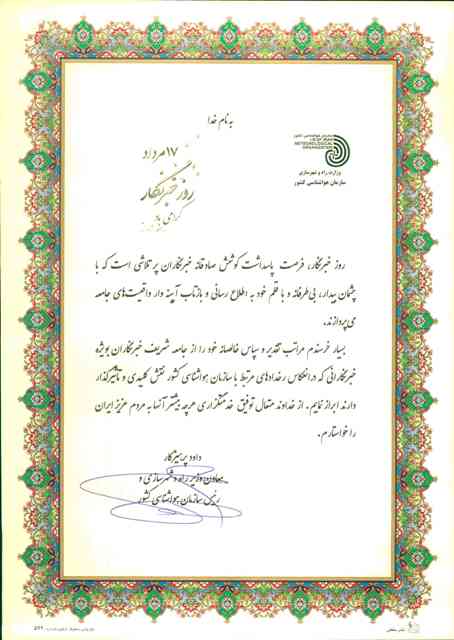 